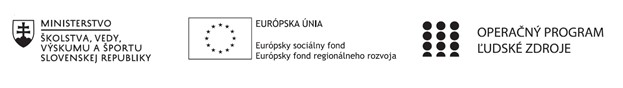 Správa o činnosti pedagogického klubu  Príloha: Prezenčná listina zo stretnutia pedagogického klubu Príloha správy o činnosti pedagogického klubu                                                                                             PREZENČNÁ LISTINA Miesto konania stretnutia: Základná škola J. A. Komenského v ČadciDátum konania stretnutia: 30. 9. 2019Trvanie stretnutia: od 14,00 hod. 	do 16,00 hod 	 Zoznam účastníkov/členov pedagogického klubu: Meno prizvaných odborníkov/iných účastníkov, ktorí nie sú členmi pedagogického klubu  a podpis/y: 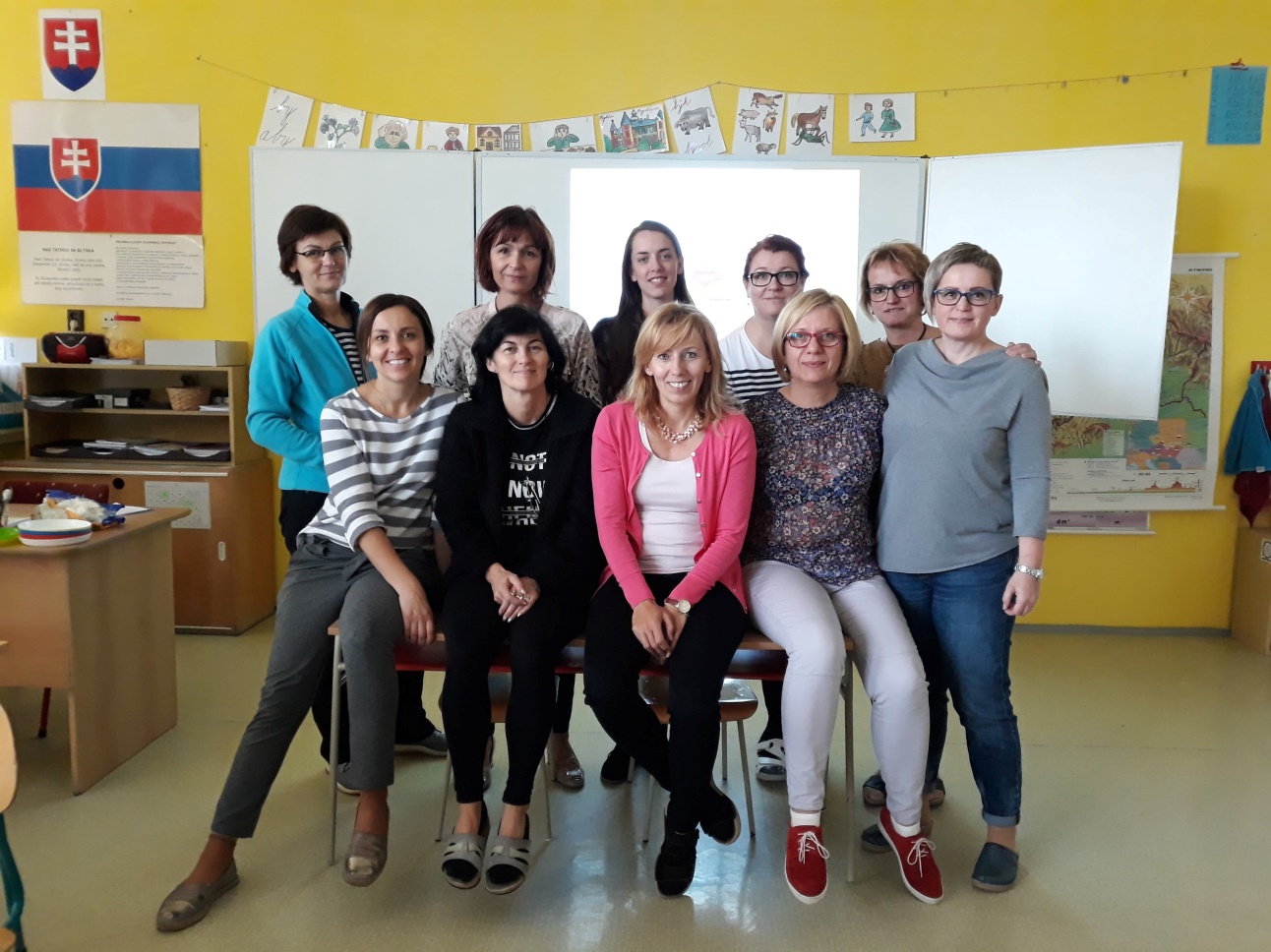 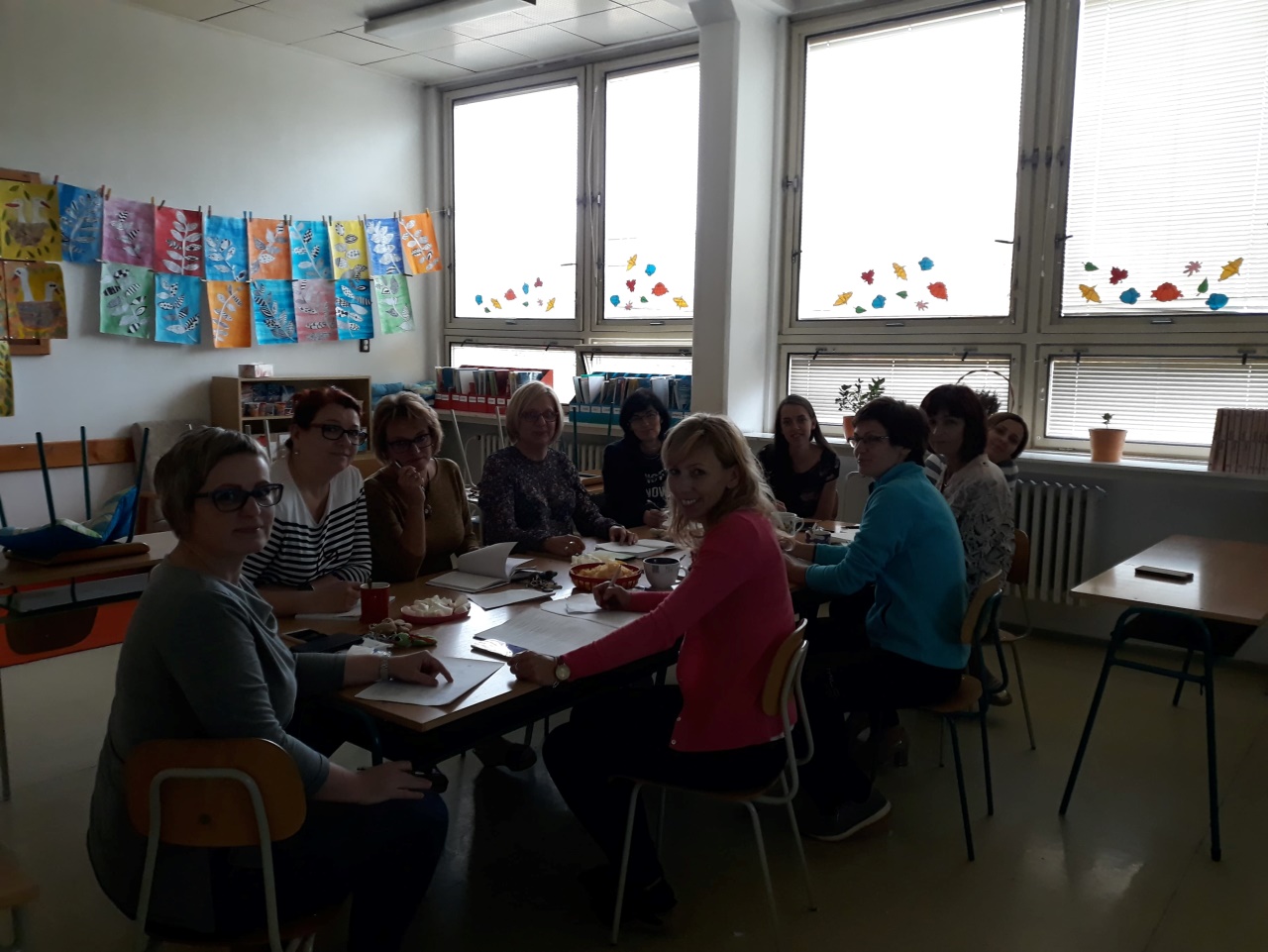 1. Prioritná os Vzdelávanie 2. Špecifický cieľ 1.1.1 Zvýšiť inkluzívnosť a rovnaký prístup ku kvalitnému vzdelávaniu a zlepšiť výsledky a kompetencie detí a žiakov 3. Prijímateľ  Základná škola Jána Amosa KomenskéhoUlica Komenského 752022 04 Čadca4. Názov projektu  Kvalitným vzdelávaním k úspešnému poznaniu5. Kód projektu  ITMS2014+  312011S1646. Názov pedagogického klubu  Pedagogický klub učiteľov 1. stupňa ZŠ - rozvoj čitateľskej gramotnosti7. Dátum stretnutia  pedagogického klubu 30. 9. 20198. Miesto stretnutia  pedagogického klubu ZŠ J. A. Komenského Čadca 9. Meno koordinátora pedagogického klubu  Mgr. Žaneta Bakajsová10. Odkaz na webové sídlo zverejnenej správy  www.zskomenskehoca.edu.sk 	11. 	Manažérske zhrnutie: (krátka anotácia, kľúčové slová)  kľúčové slová: čitateľská gramotnosť, emergentná gramotnosť, raná gramotnosť, jazykové schopnosti, jazykové roviny, školská zrelosť, školská pripravenosťV úvode boli uvedené základné teoretické východiská k jednotlivým druhom gramotností. Bližšie sa vyšpecifikoval vzťah emergentnej (predčitateľskej) a čitateľskej gramotnosti a zdôraznil sa význam emergentnej gramotnosti pri rozvíjaní čitateľskej gramotnosti. Cez školskú zrelosť a pripravenosť sa zadefinovali jazykové schopnosti ako jeden z ich najdôležitejších prvkov. Bolo poukázané na jazykové schopnosti ako významnú súčasť čitateľskej gramotnosti a na ich vplyv na čitateľskú gramotnosť a edukačný proces. Základné informácie o jednotlivých jazykových rovinách priblížili pochopenie problematiky ich nedostatočnej úrovne u žiakov pri nástupe do školy. Výsledky diagnostiky úrovne jazykových schopností žiakov 1. roč. poukázali na priepastné rozdiely medzi jednotlivými žiakmi.Diskusia o príčinách rozdielov úrovne jazykových schopností u detí a potrebe a možnostiach ich rozvíjania otvorila nové témy pre diskusiu na ďalších stretnutiach pedagogického klubu.	11. 	Manažérske zhrnutie: (krátka anotácia, kľúčové slová)  kľúčové slová: čitateľská gramotnosť, emergentná gramotnosť, raná gramotnosť, jazykové schopnosti, jazykové roviny, školská zrelosť, školská pripravenosťV úvode boli uvedené základné teoretické východiská k jednotlivým druhom gramotností. Bližšie sa vyšpecifikoval vzťah emergentnej (predčitateľskej) a čitateľskej gramotnosti a zdôraznil sa význam emergentnej gramotnosti pri rozvíjaní čitateľskej gramotnosti. Cez školskú zrelosť a pripravenosť sa zadefinovali jazykové schopnosti ako jeden z ich najdôležitejších prvkov. Bolo poukázané na jazykové schopnosti ako významnú súčasť čitateľskej gramotnosti a na ich vplyv na čitateľskú gramotnosť a edukačný proces. Základné informácie o jednotlivých jazykových rovinách priblížili pochopenie problematiky ich nedostatočnej úrovne u žiakov pri nástupe do školy. Výsledky diagnostiky úrovne jazykových schopností žiakov 1. roč. poukázali na priepastné rozdiely medzi jednotlivými žiakmi.Diskusia o príčinách rozdielov úrovne jazykových schopností u detí a potrebe a možnostiach ich rozvíjania otvorila nové témy pre diskusiu na ďalších stretnutiach pedagogického klubu.12. Hlavné body, témy stretnutia, zhrnutie priebehu stretnutia:  1. Predčitateľská gramotnosť a jej vplyv na rozvíjanie čitateľskej gramotnosti 2. Jazykové schopnosti ako významná súčasť predčitateľskej a čitateľskej gramotnosti3. Základné informácie o jednotlivých jazykových rovinách 4. Vplyv jazykových schopností žiaka na čitateľskú gramotnosť a edukačný proces5. Oboznámenie s výsledkom diagnostiky úrovne jazykových schopností žiakov 1. roč.6. Diskusia o príčinách rozdielov úrovne jazykových schopností u detí a potrebe a možnostiach ich rozvíjaniaV prezentácii sa prítomní dozvedeli základné informácie o problematike podľa vyššie uvedených bodov. Výsledky diagnostiky boli pre prehľadnosť znázornené grafmi. V diskusii sa prítomní zhodli, že problém čitateľskej gramotnosti je potrebné začať riešiť už oveľa skôr, ako dieťa nastúpi do základnej školy. Spoločne hľadali možnosti a spôsoby, ako čo najefektnejšie rozvíjať jazykové schopnosti žiakov počas vyučovania v 1. ročníku, aby spôsob bol nielen účinný pre žiakov, ktorí majú deficity, ale aj atraktívny pre žiakov s dostatočnou úrovňou jazykových schopností.  13.  Závery a odporúčania: Jazykové schopnosti významne ovplyvňujú osvojenie si čitateľskej gramotnosti a vplývajú na celkovú edukáciu. Úroveň jazykových schopností u žiakov 1. ročníka je na rozličnej úrovni. U mnohých žiakov sme pozorovali až výrazne rozdiely v porovnaní s priemerom výkonov žiakov v jednotlivých jazykových rovinách.Odporúčania: Je potrebné efektívne a atraktívnou formou rozvíjať jazykové schopnosti žiakov 1. ročníka a tým skvalitniť prípravu na osvojenie si čitateľskej gramotnosti. Na nasledujúcich stretnutiach pedagogického klubu sa venovať výberu rôznych aktivít, vhodných na rozvoj jednotlivých jazykových rovín.14. Vypracoval (meno, priezvisko)  Mgr. Žaneta Bakajsová15. Dátum  30. 9. 201916. Podpis 17. Schválil (meno, priezvisko) 18. Dátum 19. Podpis  Prioritná os: Vzdelávanie Špecifický cieľ: 1.1.1 Zvýšiť inkluzívnosť a rovnaký prístup ku kvalitnému vzdelávaniu a zlepšiť výsledky a kompetencie detí a žiakov Prijímateľ:  Základná škola Jána Amosa Komenského, 
 Ulica Komenského 752, 022 04 ČadcaNázov projektu:  Kvalitným vzdelávaním k úspešnému poznaniuKód ITMS projektu:  312011S164Názov pedagogického klubu: Pedagogický klub učiteľov 1. stupňa ZŠ - rozvoj čitateľskej gramotnostič. Meno a priezvisko Podpis Inštitúcia  1Mgr. Petra Rebrošová ZŠ J. A. Komenského, Čadca 2Mgr. Ľubica Liptáková  ZŠ J. A. Komenského, Čadca 3Mgr. Danica Takáčová  ZŠ J. A. Komenského, Čadca 4Mgr. Ľubica Králová  ZŠ J. A. Komenského, Čadca 5Mgr. Simona Melicherová  ZŠ J. A. Komenského, Čadca 6Mgr. Žaneta BakajsováZŠ J. A. Komenského, Čadca 7Mgr. Mária LarišováZŠ J. A. Komenského, Čadca 8Mgr. Pavla KozováZŠ J. A. Komenského, Čadca 9Mgr. Simona KlieštikováZŠ J. A. Komenského, Čadca10Mgr. Daniela MichalinováZŠ J. A. Komenského, Čadca č. Meno a priezvisko Podpis Inštitúcia 